                National Bison Association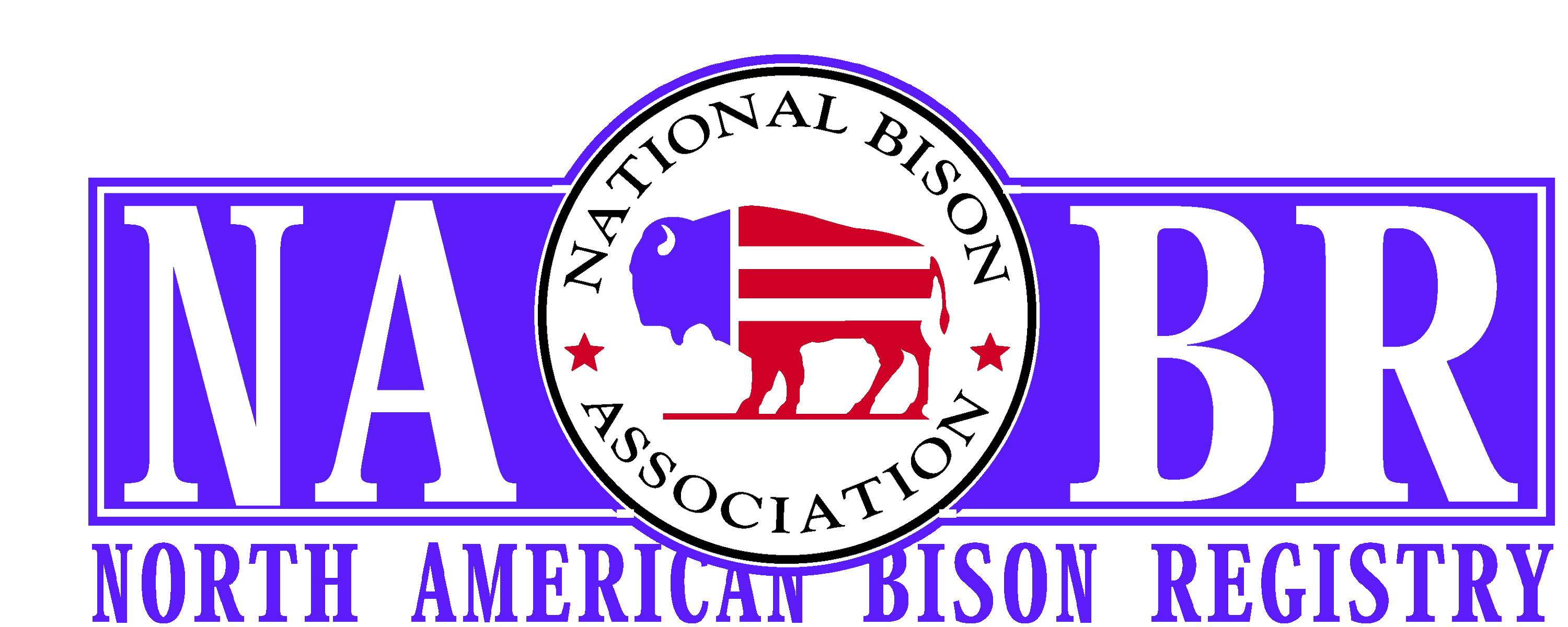                                                                 8690 Wolff Ct., Suite 200                                                                Westminster, CO 80031          Phone: 303-292-2833                                                                                                                        Fax:       303-845-9081							           Email: jim@bisoncentral.com
Application for Conservation Herd Registry Herd Prefix:_____________          Membership Number:_____________Ranch Name:____________________________________________________________________Address:________________________________ City:___________________________________State/Prov:_____________________________ Country:______________________________Zip/Postal code:________________________ Email: _______________________________Phone:___________________________________ Fax:__________________________________Declaration of Herd Breed: circle one (Plains)(Woods)(Crosses)Declaration of Herd HistoryPlease provide the history and source of your herd to the best of your knowledgeNumber of productive Females___________ Number of herd sires___________ _________________________________________________________________________________________________________________________________________________________________________________________________________________________________________________________________________________________________________________________________________________________________________________________________________________________________________________________________________________________________________________________________________________________________________________________________________________________________________________________________________________________________________________________________________________________________________________________________________________________________________________________________________________________________________________________________________________________________________________________________You may add sheets if needed.I declare that the information herein is to the best of my knowledge and belief true.Date:_________________________Signature of Applicant:________________________________________________________